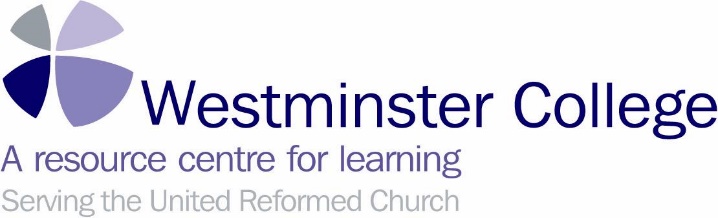 Church Context PlacementSUPERVISOR’S REPORTThe supervisor is asked to complete this report as soon as possible at the conclusion of the student’s placement. The supervisor may find it helpful to consult the working agreement to inform the range of learning envisaged. The report should then be shown to the student, before it is signed by both the supervisor and student and returned to Westminster College, Madingley Road, Cambridge, CB3 0AA (marked for the attention of the Director of Pastoral Studies, or emailed to Syd Harper sh658@cam.ac.uk). NB: Please type your report if possible. Thank you.Student’s Name:  …………………………………………………………………………………………………………..Supervisor’s Name: ……………………………………………………………………………………………………….Name of the church(es): ………………………………………………………………………………………………...Dates of Placement:………………………………………………………………………………………………………..  Survey of work undertaken (please list briefly the main activities undertaken and the kind of experience gained, stating frequency or amount of time involved):Discipleship, Vocation and SpiritualityWhat signs were there of the quality of the student’s faith and spirituality?Does the student have a realistic understanding of the nature of ordained ministry and of the church?   What spiritual gifts and abilities did you observe?Character and Relationships Did the student show a capacity to respond appropriately to people within a variety of relationships, and in what ways?With clergy and church staffWith members of the churchWith people or agencies outside the church (if relevant)Was the student open to learning and to engaging with constructive comments on tasks performed?How did the student respond to conflict and/or strong personalities?What strengths and qualities of character did you observe?What weaknesses, or areas in need of attention, did you observe?What evidence of self-awareness was there of all the above?To what extent was the student able to reflect theologically and to relate theory to practice?Worship Leading and Preaching, Leadership QualitiesIn what ways did the student demonstrate an understanding of preaching and leading public worship, and an ability to engage in them appropriately?Was the student clear and engaging in their communication with others?What evidence was there of the student’s leadership style, e.g. was the student able to work collaboratively and in a team?In what ways did the student demonstrate other skills, e.g. teaching, administration, taking initiative?Pastoral Care, Mission and EvangelismHow far and in what ways did the student demonstrate a range of pastoral skills appropriate to the church context?Did the student gain and show a knowledge and understanding of the geographical, social, cultural, political etc. characteristics of the context?How effectively did the student grasp and participate in the mission and evangelism of the church?Further Training NeedsWhat needs for further training and development have you identified the student as having in order for them to grow in their understanding and practice of ordained ministry?Please include in this section any issues that, in your opinion, the student needs to address in order to be ready for ordination. (Don’t worry if there aren’t any!)Any Further Comments: (Please don’t feel you have to make any if you have said all that you want to say in the previous sections of the report).Did you discuss the content of this report with the student before, during or after writing it? Supervisor’s Signature:  ………………………………………………………………………………………………………Supervisor’s Signature: ……………………………………………………………………………………………………….Date: …………………………………………………………………………………………………………………………………...Thank you for your supervision and for taking the time to complete this form. Material from the report may be used in the End of Year Reporting process. (For students taking the BTh or Common Awards qualifications this report may be made available to the examiners.)